МИНИСТЕРСТВО НАУКИ И ВЫСШЕГО ОБРАЗОВАНИЯ РОССИЙСКОЙ ФЕДЕРАЦИИфедеральное государственное бюджетное образовательное учреждение высшего образования«КУЗБАССКИЙ ГОСУДАРСТВЕННЫЙ ТЕХНИЧЕСКИЙ УНИВЕРСИТЕТ ИМЕНИ Т.Ф.ГОРБАЧЕВА»Филиал КузГТУ в г. Белово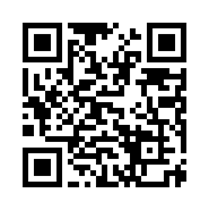 УТВЕРЖДАЮЗаместитель директора по учебной работе, совмещающая должность директора филиала Долганова Ж.А.«16» апреля 2024 г.Рабочая программа дисциплиныМетрология, стандартизация и сертификацияНаправление подготовки 20.03.01 «Техносферная безопасность»Профиль 01 «Безопасность технологических процессов и производств»Присваиваемая квалификация«Бакалавр» Форма обученияочно-заочнаягод набора 2024Белово 2024Рабочую программу составил: к.п.н., доцент Белов В.Ф.Рабочая программа обсуждена на заседании кафедры «Горного дела и техносферной безопасности»Протокол № 9 от «13» апреля 2024 г.Заведующий кафедрой: Белов В.Ф.Согласовано учебно-методической комиссией по специальности 20.03.01 «Техносферная безопасность» Протокол № 8 от «16» апреля 2024 г.Председатель комиссии: Аксененко В.В. 1. Перечень планируемых результатов обучения по дисциплине "Метрология, стандартизация и сертификация", соотнесенных с планируемыми результатами освоения образовательной программыОсвоение дисциплины направлено на формирование:профессиональных компетенций, в ходе которых обучающиеся будут обладать:ПК-3 - способностью применять знания теоретических основ обеспечения условий труда, отвечающих требованиям безопасности и гигиены, трудового права, законодательства о техническом регулировании, о промышленной, пожарной, экологической безопасности, регламентирующих организацию работ в области безопасности.Результаты обучения по дисциплине определяются индикаторами достижения компетенцийИндикатор(ы) достижения:Применяет на производстве нормативные документы в области метрологии, стандартизации и сертификации регламентирующие организацию работ в области безопасности; применяет методы учета погрешностей и обработки результатов измерений.Результаты обучения по дисциплине:Знать: методы и средства измерений физических величин; организационные, научные и методические основы метрологического обеспечения, правовые основы обеспечения единства измерений; нормативно-техническую документацию в части законодательной метрологии, сертификации и стандартизации.Уметь: применять знания по метрологическому обеспечению технологических процессов; творчески применять знания по сертификации продукции и услуг и стандартизации.Владеть: методами и алгоритмами измерений, определения погрешностей и обработки результатов измерений; методами стандартизации. Место дисциплины в структуре ОПОП бакалавриатаДля освоения дисциплины необходимы знания умения, навыки и (или) опыт профессиональной деятельности, полученные в рамках изучения следующих дисциплин: «Математика», «Правоведение»,  «Начертательная геометрия, инженерная графика», «Физика», «Химия».Дисциплина входит в Блок 1 «Дисциплины (модули)» ОПОП. Цель дисциплины – получение обучающимися знаний, умений, навыков и (или) опыта профессиональной деятельности, необходимых для формирования компетенций, указанных в пункте 1.Объем дисциплины "Метрология, стандартизация и сертификация" в зачетных единицах с указанием количества академических часов, выделенных на контактную работу обучающихся с преподавателем (по видам занятий) и на самостоятельную работу обучающихсяОбщая трудоемкость дисциплины  составляет 4 зачетных единицы, 144 часа.Содержание дисциплины "Метрология, стандартизация и сертификация", структурированное по разделам (темам). Лекционные занятия4.2. Практические (семинарские) занятияСамостоятельная работа обучающегося и перечень учебно-методического обеспечения для самостоятельной работы обучающихся по дисциплине5. Фонд оценочных средств для проведения промежуточной аттестации обучающихся по дисциплине "Метрология, стандартизация и сертификация"Паспорт фонда оценочных средств5.2. Типовые контрольные задания или иные материалыТекущий контроль успеваемости и промежуточная аттестация обучающихся могут проводиться как при непосредственном взаимодействии педагогического работника с обучающимися, так и с использованием ресурсов ЭИОС филиала КузГТУ, в том числе синхронного и  (или) асинхронного взаимодействия посредством сети «Интернет».5.2.1.Оценочные средства при текущем контролеТекущий контроль по дисциплине заключается в: - опросе обучающихся по контрольным вопросам по темам курса; - оценке выполнения текущих контрольных тестов.5.2.1.1. Опрос обучающихся по контрольным вопросам по темам курсаВопросы по формированию и развитию теоретических знаний, предусмотренных компетенциями, закрепленными за дисциплиной1. Что такое «размер физической величины»?2. Что такое истинное и действительное значения физической величины?3. Что такое «измерение физической величины»?4. Что такое однократные и многократные измерения; статическое и динамическое измерения?5. Что такое абсолютное и относительное измерение; прямое и косвенное измерение?6. Когда принят закон РФ «О сертификации продукции и услуг»?7. Что такое «сертификация»?8. Каково значение сертификации в обеспечении качества продукции, работ, услуг?9. Каковы цели сертификации?10. Каковы полномочия Госстандарта РФ в решении вопросов сертификации?10. Что такое «обязательная сертификация». Какова область ее применения?11. Что такое «добровольная сертификация». Какова область ее применения?12. Что такое «схема сертификации»?13. Какие существуют схемы сертификации и в каких ситуациях применяется каждая из них?14. Какие виды нормативных документов существуют на территории РФ?15. Какие нормативные документы описывают Государственную систему стандартизации РФ?16. Какие задачи решает Росстандарт?17. Какую деятельность регламентирует ГСС?18. Какие существуют органы и службы стандартизации?19. Система допусков подшипников качения. Контроль.20. Система допусков зубчатых передач. Контроль.Критерии оценивания: 90…100 баллов – при правильном и полном ответе на два вопроса; 80…89 баллов – при правильном и полном ответе на один из вопросов и правильном, но не полном ответе на другой из вопросов; 60…79  баллов – при правильном и неполном ответе на два вопроса или правильном и полном ответе только на один из вопросов; 25...59  баллов – при правильном и неполном ответе только на один из вопросов;  0…24 баллов – при отсутствии правильных ответов на вопросы.Шкала оценивания:5.2.1.2. Тестовые задания по темам курса из базы тестовых заданийЦель контролирующего мероприятия – мониторинг эффективности усвоения пройденного материала. В процессе выполнения тестовых заданий проверяются теоретические знания по темам. Тесты выполняются на практических занятиях по каждой из тем учебного курса. Каждый тест содержит 5 вопросов (тестовых заданий).1 . Действующее  соглашение  в  странах  СНГ предусматривает ... 1 . коллективное  участие в международных системах сертификации2. взаимное признание органов по сертификации и испытательных лабораторий 3. взаимное признание сертификатов и знаков соответствия 4. проведение сертификационных испытаний в аккредитованных испытательныхлабораториях в станах-производителях продукции2. Разработчиком технического регламента может быть... 1. система сертификации ГОСТ Р2. Ростехрегулирование3. любое лицо 4. ВНИИСтандарт 3. При выявлении нарушений требований технических регламентов изготовитель (продавец) ... 1. может продолжать реализацию продукции до окончания срокасертификата или декларации2. не обязан возмещать причиненный вред, если это было ограничено вдоговоре продажи 3. обязан возместить причиненный вред приобретателю 4. обязан сообщить об этом в орган Госконтроля4. Основополагающим документом в России по стандартизации с 2003 г является Закон РФ 1. «О стандартизации»2. «О сертификации продукции и услуг»3. «О защите прав потребителей»4. «О техническом регулировании»5 . «Об обеспечении единства измерений» 5. Межгосударственный стандарт утверждает 1. МГС СНГ 2. ИСО 3. ФА Ростехрегулирования4. Госстрой РФКритерии оценивания:Тест оценивается по проценту правильных ответов:«Отлично», если процент правильных ответов составил 90–100 %;«Хорошо», если процент правильных ответов составил 80–89 %;«Удовлетворительно», если процент правильных ответов составил 60–79 %; «Неудовлетворительно», если процент правильных ответов составил  менее 60 %.Шкала оценивания:5.2.2. Оценочные средства при промежуточной аттестацииПромежуточная аттестация обучающихся по учебной дисциплине проводится по итогам очередного семестра и осуществляется в форме зачета. Зачет проводится в вопросно-ответной форме.5.2.2.1. Перечень вопросов к зачету1. Теоретические основы метрологии.2. Основные характеристики измерений.3. Виды измерений.4. Физические величины и измерения.5. Физические величины как объект измерений.6. Воспроизведение единиц физической величины.7. Международная система единиц физических величин.8. Эталоны и образцовые средства измерений.9. Средства измерений (СИ) и их характеристики.10. Классификация СИ.11. Измерительные приборы.12. Метрологические характеристики СИ и их нормирование.13. Порядок представления СИ на поверку в органы ГМС.14. Погрешность измерений.15. Виды погрешностей.16. Погрешности средств измерений.17. Методы определения и учета погрешностей.18. Критерии качества измерений.19. Обработка и представление результатов измерения.20. Метрологическое обеспечение, его основы.21. Метрологическое обеспечение измерительных систем.22. Поверка и калибровка средств измерений.23. Основные положения Закона РФ «Об обеспечении единства измерений».24. Государственный метрологический контроль и надзор.25. Виды государственного метрологического контроля.26. Структура и функции метрологической службы предприятия.27. Цели, объекты и принципы сертификации.28. Исторические основы развития сертификации.29. Термины и определения в области сертификации.30. Правила и порядок проведения сертификации.31. Системы и схемы сертификации.32. Обязательная и добровольная сертификация.33. Декларирование соответствия.34. Сертификация продукции.35. Сертификация услуг; сертификация систем качества.36. Качество продукции и защита потребителя.37. Роль сертификации в повышении качества продукции на международном, региональном инациональном уровнях.38. Органы по сертификации и испытательные лаборатории.39. Аккредитация органов по сертификации и испытательных (измерительных) лабораторий.40. Цели, задачи, принципы стандартизации.41. Исторические основы развития стандартизации.42. Национальный орган Российской Федерации по стандартизации, технические комитеты постандартизации.43. Правовые основы стандартизации.44. Научная база стандартизации.45. Государственный контроль и надзор за соблюдением требований государственных стандартов.46. Методы стандартизации.47. Определение оптимального уровня унификации и стандартизации.48. Виды документов по стандартизации.49. Правила разработки и утверждения национальных стандартов50. Принципы технического регулирования.51. Сфера применения закона РФ «О техническом регулировании»52. Порядок разработки, принятия, изменения и отмены технического регламента.53. Содержание и применение технических регламентов.54. Органы и службы по стандартизации.55. Международные организации по стандартизации.56. Основные положения государственной системы стандартизации ГСС.57. Основы взаимозаменяемости.58. Основы квалиметрии.59. Система ЕСПД. Допуски и посадки гладких цилиндрических соединений.60. Допуски и посадки типовых соединений.При проведении промежуточной аттестации по курсу в виде опроса, обучающемуся будет задано два вопроса, на которые он должен дать ответы.Критерии оценивания:90…100 баллов – при правильном и полном ответе на два вопроса; 80…89 баллов – при правильном и полном ответе на один из вопросов и правильном, но не полном ответе на другой из вопросов; 60…79  баллов – при правильном и неполном ответе на два вопроса или правильном и полном ответе только на один из вопросов; 25...59  баллов – при правильном и неполном ответе только на один из вопросов;  0…24 баллов – при отсутствии правильных ответов на вопросы.Шкала оценивания:6. Учебно-методическое обеспечение6.1. Основная литератураМетрология, стандартизация и сертификация : учебник для вузов / И. А. Иванов, С. В. Урушев, Д. П. Кононов [и др.] ; Под редакцией И. А. Иванова и С. В. Урушева. — 4-е изд., стер. — Санкт-Петербург : Лань, 2022. — 356 с. — ISBN 978-5-507-44065-8. — Текст : электронный // Лань : электронно-библиотечная система. — URL: https://e.lanbook.com/book/208667. — Режим доступа: для авториз. пользователей..Дегтярева, О. Н. Метрология, стандартизация и сертификация : учебное пособие / О. Н. Дегтярева. — Кемерово : КузГТУ имени Т.Ф. Горбачева, 2015. — 143 с. — Текст : электронный // Лань : электронно-библиотечная система. — URL: https://e.lanbook.com/book/69418. — Режим доступа: для авториз. пользователей.Леонов, О. А. Метрология, стандартизация и сертификация : учебник для вузов / О. А. Леонов, Н. Ж. Шкаруба, В. В. Карпузов. — 3-е изд., стер. — Санкт-Петербург : Лань, 2022. — 196 с. — ISBN 978-5-8114-9404-0. — Текст : электронный // Лань : электронно-библиотечная система. — URL: https://e.lanbook.com/book/195442. — Режим доступа: для авториз. пользователей.6.2. Дополнительная литератураСергеев, А. Г.  Метрология, стандартизация и сертификация : учебник и практикум для вузов / А. Г. Сергеев, В. В. Терегеря. — 4-е изд., перераб. и доп. — Москва : Издательство Юрайт, 2024. — 722 с. — (Высшее образование). — ISBN 978-5-534-16051-2. — Текст : электронный // Образовательная платформа Юрайт [сайт]. — URL: https://urait.ru/bcode/544887. Метрология, стандартизация и сертификация. Практикум : учебное пособие / В. Н. Кайнова, Т. Н. Гребнева, Е. В. Тесленко, Е. А. Куликова. — Санкт-Петербург : Лань, 2022. — 368 с. — ISBN 978-5-8114-1832-9. — Текст : электронный // Лань : электронно-библиотечная система. — URL: https://e.lanbook.com/book/211961. — Режим доступа: для авториз. пользователейПухаренко, Ю. В. Метрология, стандартизация и сертификация. Интернет-тестирование базовых знаний : учебное пособие / Ю. В. Пухаренко, В. А. Норин. — 3-е изд., стер. — Санкт-Петербург : Лань, 2022. — 308 с. — ISBN 978-5-8114-2184-8. — Текст : электронный // Лань : электронно-библиотечная система. — URL: https://e.lanbook.com/book/205964. — Режим доступа: для авториз. пользователей.Мирошин,И.В. Метрология, стандартизация, сертификация [Электронный ресурс] : учебное пособие по курсу [для студентов специальностей 130403 "Открытые горные работы", 130404 "Подземная разработка месторождений полезных ископаемых" и 150402 "Горные машины и оборудование" всех форм обучения] / ГОУ ВПО «Кузбас. гос. техн. ун-т» . - Кемерово, 2010. - 132 с. http://library.kuzstu.ru/meto.php?n=90450&type=utchposob:common. Текст: непосредственный + электронный.Атрошенко, Ю. К.  Метрология, стандартизация и сертификация. Сборник лабораторных и практических работ : учебное пособие для вузов / Ю. К. Атрошенко, Е. В. Кравченко. — 2-е изд., перераб. и доп. — Москва : Издательство Юрайт, 2024. — 174 с. — (Высшее образование). — ISBN 978-5-534-18039-8. — Текст : электронный // Образовательная платформа Юрайт [сайт]. — URL: https://urait.ru/bcode/534181.6.3. Методическая литератураДубинкин, Д. М. Основы взаимозаменяемости [Текст]: методические указания к практическойработе по дисциплине «Метрология, стандартизация и сертификация в горном деле» для студентов направления подготовки 21.05.04 «Горное дело», по дисциплине «Метрология, стандартизация и сертификация» для студентов направления подготовки 20.03.01 «Техносферная безопасность», по дисциплине «Метрология и сертификация» для студентов направления подготовки 27.03.02 «Управление качеством», всех форм обучения / Д. М. Дубинкин ; ФГБОУ ВО «Кузбас. гос. техн. ун-т им. Т. Ф. Горбачева», Каф. металлорежущих станков и инструментов. – Кемерово: Издательство КузГТУ, 2016. – 29 с. – Доступна электронная версия: http://library.kuzstu.ru/meto.php?n=1956.4. Профессиональные базы данных и информационные справочные системыЭлектронная библиотека КузГТУ https://elib.kuzstu.ru/Электронная библиотечная система «Лань» http://e.lanbook.comЭлектронная библиотечная система «Юрайт» https://urait.ru/7. Перечень ресурсов информационно-телекоммуникационной сети «Интернет»Официальный сайт Кузбасского государственного технического университета имени Т.Ф. Горбачева. Режим доступа: https://kuzstu.ru/.Официальный сайт филиала КузГТУ в г. Белово. Режим доступа:  http://belovokyzgty.ru/.Электронная информационно-образовательная среда филиала КузГТУ в г. Белово.  Режим доступа:  http://eоs.belovokyzgty.ru/ Научная электронная библиотека eLIBRARY.RU https://elibrary.ru/defaultx.asp? Справочная правовая система «КонсультантПлюс» http://www.consultant.ru/8. Методические указания для обучающихся по освоению дисциплины Самостоятельная работа обучающегося является частью его учебной деятельности, объемы самостоятельной работы по каждой дисциплине (модулю) практике, государственной итоговой аттестации,  устанавливаются в учебном плане.Самостоятельная работа по дисциплине (модулю), практике организуется следующим образом:1. До начала освоения дисциплины обучающемуся необходимо ознакомиться с содержанием рабочей программы дисциплины (модуля), программы практики в следующем порядке:1.1 содержание знаний, умений, навыков и (или) опыта профессиональной деятельности, которые будут сформированы в процессе освоения дисциплины (модуля), практики;1.2 содержание конспектов лекций, размещенных в электронной информационной среде филиала КузГТУ в порядке освоения дисциплины, указанном в рабочей программе дисциплины (модуля), практики;1.3 содержание основной и дополнительной литературы.2. В период освоения дисциплины обучающийся осуществляет самостоятельную работу в следующем порядке:2.1 выполнение практических и (или) лабораторных работы и (или) отчетов в порядке,  установленном в рабочей программе дисциплины (модуля), практики;2.2 подготовка к опросам и (или) тестированию в соответствии с порядком, установленном в рабочей программе дисциплины (модуля), практики;2.3 подготовка к промежуточной аттестации в соответствии с порядком, установленном в рабочей программе дисциплины (модуля), практики.В случае затруднений, возникших при выполнении самостоятельной работы, обучающемуся необходимо обратиться за консультацией к педагогическому работнику. Периоды проведения консультаций устанавливаются в расписании консультаций.9. Перечень информационных технологий, используемых при осуществлении образовательного процесса по дисциплине, включая перечень программного обеспечения и информационных справочных системДля изучения дисциплины может использоваться следующее программное обеспечение:Libre OfficeMozilla FirefoxGoogle ChromeOpera7-zipMicrosoft WindowsДоктор ВебСпутник10. Описание материально-технической базы, необходимой для осуществления образовательного процесса по дисциплинеДля осуществления образовательного процесса предусмотрена следующая материально-техническая база:1. Учебная аудитория №310 для проведения занятий лекционного типа, занятий семинарского типа, курсового проектирования (выполнения курсовых работ), групповых и индивидуальных консультаций, текущего контроля и промежуточной аттестации, оснащенная следующим оборудованием и техническими средствами обучения:- посадочные места – 36.- рабочее место преподавателя;- ученическая доска; - переносная кафедра; - проекционный экран;- проектор Mitsubishi XD250U, максимальное разрешение 1024x768;- переносной ноутбук;- интерактивная доска Smart Board SB 680.  - общая локальная компьютерная сеть Интернет.- программное обеспечение: операционная система Microsoft Windows 7, пакеты программных продуктов Office 2007 и 2010;- программный комплекс Smart  для интерактивных комплектов. 2. Специальное помещение № 219 (научно-техническая библиотека), компьютерный класс №209, оснащенные компьютерной техникой с подключением к сети «Интернет» и доступом в электронную информационно-образовательную среду филиала для самостоятельной работы обучающихся.Иные сведения и (или) материалыПри осуществлении образовательного процесса применяются следующие образовательные технологии:− традиционные;− интерактивные;− информационно-коммуникационные.Подготовка к опросу по контрольным вопросам, текущему и итоговому тестированию включает выполнение заданий и тренировочных тестов в системе электронного обучения Moodle.Форма обученияКоличество часовКоличество часовКоличество часовФорма обученияОФЗФОЗФКурс 3/Семестр 5Всего часов108Контактная работа обучающихся с преподавателем (по видам учебных занятий):Аудиторная работаЛекции6Лабораторные занятияПрактические занятияВнеаудиторная работаИндивидуальная работа с преподавателем:Консультация и иные виды учебной деятельностиСамостоятельная работа102Форма промежуточной аттестациизачетРаздел дисциплины, темы лекций и их содержаниеТрудоемкость в часахТрудоемкость в часахТрудоемкость в часахРаздел дисциплины, темы лекций и их содержаниеОФЗФОЗФРаздел 1. Метрология.Тема 1.1. Теоретические основы метрологии. Физические величины и шкалы 1  измерений. Международная система единиц SI.0,5Тема 1.2. Виды и методы измерений. Основные понятия о средствах измерений. Выбор средств измерений.0,5Тема 1.3. Погрешности измерений, средств измерений и их классификация. Обработка результатов однократных и многократных измерений.0,5Тема 1.4. Организационные, научно-методические, технические и правовые основы обеспечения единства измерений.0,51.5. Структура и функции метрологической службы предприятия, организации, учреждения. Государственный метрологический контроль и надзор.0,5Раздел 2. Сертификация.Тема 2.1. Цели и задачи сертификации. Термины и определения в области  сертификации. Правовые основы сертификации.0,5Тема 2.2. Качество продукции и защита прав потребителей.0,5Тема 2.3. Системы и схемы сертификации, правила и этапы сертификации. Сертификация продукции и услуг. Сертификация систем качества.0,5Тема 2.4. Органы по сертификации и испытательные лаборатории. Аккредитация органов по сертификации и испытательных (измерительных) лабораторий.Раздел 3. Стандартизация.3.1. Цели и задачи стандартизации в РФ. Правовые основы стандартизации. Государственный контроль и надзор за соблюдением требований стандартов.0,53.2. Основные принципы стандартизации. Научная и теоретическая база стандартизации.0,53.3. Методы стандартизации. Определение оптимального уровня  унификации и стандартизации.0,53.4. Международная стандартизация. Международные организации по стандартизации.0,5Итого6Тема занятияТрудоемкость в часахТрудоемкость в часахТрудоемкость в часахТема занятияОФЗФОЗФРаздел 1. Метрология.Тема 1.1. Теоретические основы метрологии. Физические величины и шкалы измерений. Международная система единиц SI.Тема 1.2. Виды и методы измерений. Основные понятия о средствах измерений. Выбор средств измерений.Тема 1.3. Погрешности измерений, средств измерений и их классификация. Обработка результатов однократных и многократных измерений.Тема 1.4. Организационные, научно-методические, технические и правовые основы обеспечения единства измерений.Раздел 2. Сертификация.Тема 2.3. Системы и схемы сертификации, правила и этапы сертификации. Сертификация продукции и услуг. Сертификация систем качества.2.4. Органы по сертификации и испытательные лаборатории. Аккредитация органов по сертификации и испытательных (измерительных) лабораторий.Раздел 3. Стандартизация.3.3.Методы стандартизации. Определение оптимального уровня унификации и стандартизации.3.4. Международная стандартизация. Международные организации по стандартизации.ИтогоВид СРСТрудоемкость в часахТрудоемкость в часахТрудоемкость в часахВид СРСОФЗФОЗФТема 1.1 Проработка конспекта лекций, учебников, учебных и методических пособий по теме 1.1. Подготовка к опросу по контрольным вопросам и тестированию, в том числе выполнение тренировочных тестов в системе электронного обучения Moodle.8Тема 1.2 Проработка конспекта лекций, учебников, учебных и методических пособий по теме 1.2. Подготовка к опросу по контрольным вопросам и тестированию, в том числе выполнение тренировочных тестов в системе электронного обучения Moodle.8Тема 1.3 Проработка конспекта лекций, учебников, учебных и методических пособий по теме 1.3. Подготовка к опросу по контрольным вопросам и тестированию, в том числе выполнение тренировочных тестов в системе электронного обучения Moodle.8Тема 1.4 Проработка конспекта лекций, учебников, учебных и методических пособий по теме 1.4. Подготовка к опросу по контрольным вопросам и тестированию, в том числе выполнение тренировочных тестов в системе электронного обучения Moodle.8Тема 1.5 Проработка конспекта лекций, учебников, учебных и методических пособий по теме 1.5. Подготовка к опросу по контрольным вопросам и тестированию, в том числе выполнение тренировочных тестов в системе электронного обучения Moodle.8Тема 2.1 Проработка конспекта лекций, учебников, учебных и методических пособий по теме 2.1. Подготовка к опросу по контрольным вопросам и тестированию, в том числе выполнение тренировочных тестов в системе электронного обучения Moodle.8Тема 2.2 Проработка конспекта лекций, учебников, учебных и методических пособий по теме 2.2.Подготовка к опросу по контрольным вопросам и тестированию, в том числе выполнение тренировочных тестов в системе электронного обучения Moodle.8Тема 2.3 Проработка конспекта лекций, учебников, учебных и методических пособий по теме 2.3. Подготовка к опросу по контрольным вопросам и тестированию, в том числе выполнение тренировочных тестов в системе электронного обучения Moodle.8Тема 2.4 Проработка конспекта лекций, учебников, учебных и методических пособий по теме 2.4. Подготовка к опросу по контрольным вопросам и тестированию, в том числе выполнение тренировочных тестов в системе электронного обучения Moodle.8Тема 3.1 Проработка конспекта лекций, учебников, учебных и методических пособий по теме 3.1. Подготовка к опросу по контрольным вопросам и тестированию, в том числе выполнение тренировочных тестов в системе электронного обучения Moodle.8Тема 3.2 Проработка конспекта лекций, учебников, учебных и методических пособий по теме 3.2. Подготовка к опросу по контрольным вопросам и тестированию, в том числе выполнение тренировочных тестов в системе электронного обучения Moodle.8Тема 3.3 Проработка конспекта лекций, учебников, учебных и методических пособий по теме 3.3. Подготовка к опросу по контрольным вопросам и тестированию, в том числе выполнение тренировочных тестов в системе электронного обучения Moodle.6Тема 3.4 Проработка конспекта лекций, учебников, учебных и методических пособий по теме 3.4. Подготовка к опросу по контрольным вопросам и тестированию, в том числе выполнение тренировочных тестов в системе электронного обучения Moodle.8Итого102Форма(ы) текущегоконтроляКомпетенции, формируемые в результате освоения дисциплины(модуля)Индикатор (ы) достижения компетенцииРезультаты обучения по дисциплине (модулю)Уровеньдостижения компетенцииОпрос по контрольным вопросам,тестированиеПК-3Применяет на производстве нормативные документы в области метрологии, стандартизации и сертификации регламентирующие организацию работ в области безопасности; применяет методы учета погрешностей и обработки результатов измерений.Знать: методы и средства измерений физических величин; организационные, научные и методическиеосновы метрологического обеспечения, правовые основы обеспечения единства измерений; нормативно-техническую документацию в части законодательной метрологии, сертификации и стандартизации.Уметь: применять знания по метрологическому обеспечению технологических процессов; творчески применять знания по сертификации продукции и услуг и стандартизации.Владеть: методами и алгоритмами измерений, определения погрешностей и обработки результатовизмерений; методами стандартизации.Высокий ил           и среднийВысокий уровень достижения компетенции - компетенция сформирована частично, рекомендованные оценки: отлично, хорошо, зачтено.Средний уровень достижения компетенции - компетенция сформирована частично, рекомендованные оценки: хорошо, удовлетворительно, зачтено.Низкий уровень достижения компетенции - компетенция не сформирована частично, оценивается неудовлетворительно или не зачтено.Высокий уровень достижения компетенции - компетенция сформирована частично, рекомендованные оценки: отлично, хорошо, зачтено.Средний уровень достижения компетенции - компетенция сформирована частично, рекомендованные оценки: хорошо, удовлетворительно, зачтено.Низкий уровень достижения компетенции - компетенция не сформирована частично, оценивается неудовлетворительно или не зачтено.Высокий уровень достижения компетенции - компетенция сформирована частично, рекомендованные оценки: отлично, хорошо, зачтено.Средний уровень достижения компетенции - компетенция сформирована частично, рекомендованные оценки: хорошо, удовлетворительно, зачтено.Низкий уровень достижения компетенции - компетенция не сформирована частично, оценивается неудовлетворительно или не зачтено.Высокий уровень достижения компетенции - компетенция сформирована частично, рекомендованные оценки: отлично, хорошо, зачтено.Средний уровень достижения компетенции - компетенция сформирована частично, рекомендованные оценки: хорошо, удовлетворительно, зачтено.Низкий уровень достижения компетенции - компетенция не сформирована частично, оценивается неудовлетворительно или не зачтено.Высокий уровень достижения компетенции - компетенция сформирована частично, рекомендованные оценки: отлично, хорошо, зачтено.Средний уровень достижения компетенции - компетенция сформирована частично, рекомендованные оценки: хорошо, удовлетворительно, зачтено.Низкий уровень достижения компетенции - компетенция не сформирована частично, оценивается неудовлетворительно или не зачтено.Количество баллов0…5960…7980…8990…100Шкала оцениванияНеудовлетворительноудовлетворительноХорошоОтличноШкала оцениванияНе зачтеноЗачтеноЗачтеноЗачтеноКоличество баллов (%)0…5960…7980…8990…100Шкала оцениванияНеудовлетворительноУдовлетворительноХорошоОтличноШкала оцениванияНе зачтеноЗачтеноЗачтеноЗачтеноКоличество баллов0…5960…100Шкала оцениванияНе зачтеноЗачтено